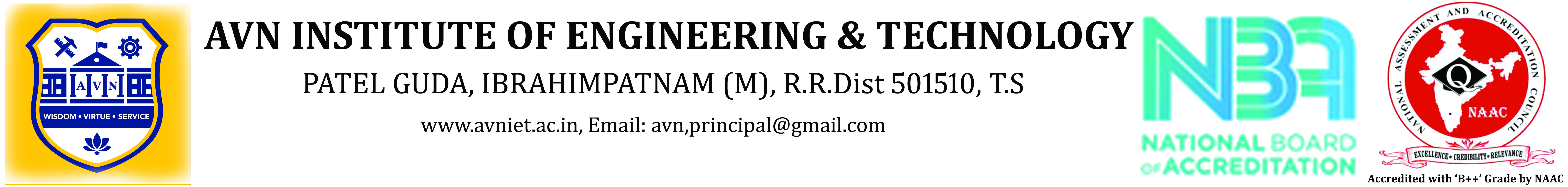 No. AVNIET 25/2020-21                                                                                    		          Date: 18.04.2021Training and Placement CellCircularPlacement Drive – ACCENTUREAccenture plc is an Irish multinational company selling consulting and processing services. A Fortune Global 500 company, it reported revenues of $44.33 billion in 2020 and had 537,000 employees. In 2015, the company had about 150,000 employees in India, 48,000 in the US, and 50,000 in the Philippines.Designation: Trainee EngineerCompensation: Rs 3.5 Lakhs (all inclusive)Eligibility: IV B.Tech – All Branches – 65% and above with 0 backlogsYear of Passing: 2021Skills Required: Exceptional coding and programming abilities, excellent communication skills & Aptitude Skills, strong domain knowledge and flexibilityRegistration Link:https://indiacampus.accenture.com/register/accenture/vspdhc/apply/?event=3004Support Link: https://support.hirepro.in/accenturevspdhhiring/#ecNOTE 1: Students are informed to follow the instructions in the given linksNOTE 2: Students are advised to frequently check their personal email inbox/spam/junk folders, as the company will email the updates directly to the registered students.Head – TPO		                          	        							PrincipalCopy to: HeadsCSEECEMechanicalCivilH&SAOWebsite Updation